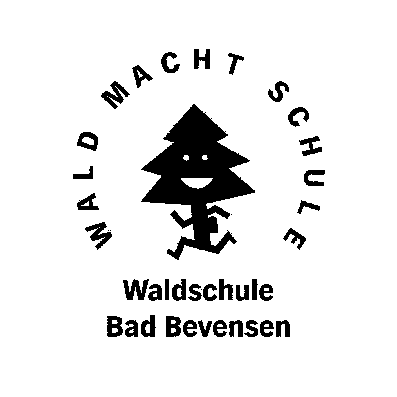 Waldschule Bad BevensenAnmeldebogen Schuljahr 202… / 202…Dieser Aufnahmebogen enthält personenbezogene Daten der Schülerinnen und Schüler und der Erziehungsberechtigten, die gemäß § 31 Niedersächsisches Schulgesetz (NSchG) erhoben werden. Gemäß Art. 13 Datenschutzgrundverordnung (DSGVO) sind wir verpflichtet Sie zum Zeitpunkt der Erhebung dieser Daten über bestimmte datenschutzrechtliche Bestimmungen zu informieren. Diese Informationen finden Sie auf: www dsgvo-gesetz.de.  Bei denen mit * gekennzeichneten Angaben handelt es sich um freiwillige Angaben.Notfallnummer:Ansprechpartner bei Nichterreichen der Eltern (Bitte angeben, ob Oma, Tante, Nachbar)Name, Anschrift, Tel. Nr.  ____________________________________________________________________Ferner benötigen wir zur Anmeldung eine Geburts- oder Abstammungsurkunde und ggf. die SorgerechtsbescheinigungEinwilligungserklärungen (alle Einwilligungserklärungen können jederzeit widerrufen werden)Name des Kindes: _________________________________________Angaben zum Schulkind:Angaben zum Schulkind:Angaben zum Schulkind:Familienname Vorname(n)Geschlecht   männlich 	  weiblich  männlich 	  weiblichGeburtstag und GeburtsortStaatsangehörigkeitHerkunftssprache Mein/Unser Kind versteht und spricht die deutsche Sprache: gut	  weniger gut   kaum gut	  weniger gut   kaumReligion evangelisch  katholisch  islam   sonst:                       ohne evangelisch  katholisch  islam   sonst:                       ohneTeilnahme am Unterricht ev. Religionsunterricht           Werte und Normen ev. Religionsunterricht           Werte und NormenAnschrift:- Straße, Haus-Nr.- PLZ, Ort- TelefonE-Mail-AdresseAnzahl der Geschwister*Stellung in der Geschwisterreihe 1      2       3    4      5  Stellung in der Geschwisterreihe 1      2       3    4      5  Ich/ Wir wünsche/ n, dass mein/ unser Kind in einer jahrgangsübergreifenden Klasse beschult wird:O ja		O nein	O egalIch/ Wir wünsche/ n, dass mein/ unser Kind in einer jahrgangsübergreifenden Klasse beschult wird:O ja		O nein	O egalIch/ Wir wünsche/ n, dass mein/ unser Kind in einer jahrgangsübergreifenden Klasse beschult wird:O ja		O nein	O egalFahrschüler/in:  ja 	  nein  ja 	  neinWenn ja – an welcher Bushaltestelle steigt Ihr Kind in den Bus?Liegen für den Schulbereich bedeutsame Erkrankungen oder Behinderungen vor? ja 	  nein ja 	  neinBemerkungen:Bemerkungen:Bemerkungen:Kindergartenbesuch ja 	  neinName der Einrichtung: ……………………………………………… ja 	  neinName der Einrichtung: ………………………………………………Mein/Unser Kind möchte mit ………in eine Klasse gehen.*(Bitte einen Namen –maximal 2- angeben.)(Bitte einen Namen –maximal 2- angeben.)Angaben zu den ErziehungsberechtigtenAngaben zu den ErziehungsberechtigtenAngaben zu den ErziehungsberechtigtenName und Vorname der Mutter Anschrift (falls abweichend)- Straße, Haus-Nr. - PLZ, Ort- Telefon*Erreichbarkeit in NotfällenName und Vorname des VatersAnschrift (falls abweichend)- Straße, Haus-Nr. - PLZ, Ort- Telefon*Erreichbarkeit in NotfällenAngaben zur SorgeberechtigungIn der Regel üben die Erziehungsberechtigten die gemeinsame Sorge aus. Gleiches gilt in den Fällen, in denen nicht miteinander verheiratete Eltern in öffentlich beurkundeten Sorgeerklärungen nach §§ 1626 a, 1626 d BGB erklärt haben, dass sie die Sorge gemeinsam übernehmen wollen. Im Falle einer Trennung oder Scheidung wird die Personensorge grundsätzlich weiter von beiden Eltern gemeinsam ausgeübt.Die alleinige elterliche Sorge ist bei geschiedenen oder getrennten Eltern durch die familiengerichtliche Entscheidung nachzuweisen. Bei Müttern nichtehelicher Kinder kann dieser Nachweis durch ein sog. Negativattest des Jugendamtes erfolgen, in dem das Jugendamt das Nichtvorliegen einer gemeinsamen Sorgeerklärung bestätigt.Angaben zur SorgeberechtigungIn der Regel üben die Erziehungsberechtigten die gemeinsame Sorge aus. Gleiches gilt in den Fällen, in denen nicht miteinander verheiratete Eltern in öffentlich beurkundeten Sorgeerklärungen nach §§ 1626 a, 1626 d BGB erklärt haben, dass sie die Sorge gemeinsam übernehmen wollen. Im Falle einer Trennung oder Scheidung wird die Personensorge grundsätzlich weiter von beiden Eltern gemeinsam ausgeübt.Die alleinige elterliche Sorge ist bei geschiedenen oder getrennten Eltern durch die familiengerichtliche Entscheidung nachzuweisen. Bei Müttern nichtehelicher Kinder kann dieser Nachweis durch ein sog. Negativattest des Jugendamtes erfolgen, in dem das Jugendamt das Nichtvorliegen einer gemeinsamen Sorgeerklärung bestätigt.Angaben zur SorgeberechtigungIn der Regel üben die Erziehungsberechtigten die gemeinsame Sorge aus. Gleiches gilt in den Fällen, in denen nicht miteinander verheiratete Eltern in öffentlich beurkundeten Sorgeerklärungen nach §§ 1626 a, 1626 d BGB erklärt haben, dass sie die Sorge gemeinsam übernehmen wollen. Im Falle einer Trennung oder Scheidung wird die Personensorge grundsätzlich weiter von beiden Eltern gemeinsam ausgeübt.Die alleinige elterliche Sorge ist bei geschiedenen oder getrennten Eltern durch die familiengerichtliche Entscheidung nachzuweisen. Bei Müttern nichtehelicher Kinder kann dieser Nachweis durch ein sog. Negativattest des Jugendamtes erfolgen, in dem das Jugendamt das Nichtvorliegen einer gemeinsamen Sorgeerklärung bestätigt.Bei unverheirateten Partnern mit gemeinsamen Kindern (§ 1626a, d BGB)Bei unverheirateten Partnern mit gemeinsamen Kindern (§ 1626a, d BGB)Bei unverheirateten Partnern mit gemeinsamen Kindern (§ 1626a, d BGB)Liegt ein gemeinsames Sorgerecht vor? ja 	  nein ja 	  neinErfolgte die Vorlage einer Sorgerechtserklärung des Kindesvaters? ja 	  nein ja 	  neinBei getrenntlebenden SorgeberechtigtenBei getrenntlebenden SorgeberechtigtenBei getrenntlebenden SorgeberechtigtenHaben Sie das alleinige Sorgerecht? ja 	  nein ja 	  neinGerichtsurteil/Sorgerechtserklärung wurde vorgelegt: ja 	  nein ja 	  neinBemerkungen:Bemerkungen:Bemerkungen:Tag der Anmeldung:Anmeldende/r Erziehungsberechtigte/r:Einwilligung zur Erklärung von AuskünftenZur Erleichterung des Schulbetriebes, kann es erforderlich sein, Auskünfte beim Gesundheitsamt, Kindergärten, vorschulischen Einrichtungen oder Grundschulen einzuholen. Dazu benötigen wir Ihr Einverständnis und bitten daher um Ihre Einwilligung. Die/der Personensorgeberechtigte/n sind damit   einverstanden                                    nicht einverstanden        ___________________________________________________________________________________Ort, Datum und Unterschrift (bei Alleinerziehenden ggf. beide Erziehungsberechtigte)Einwilligung zur Darstellung von Bildern auf der HomepageUnsere Schule hat eine eigene Homepage, für deren Gestaltung die Schulleitung verantwortlich ist. Auf dieser Homepage möchten wir die Aktivitäten unserer Schule repräsentieren. Dabei ist es möglich, dass die Bilder Ihres Kindes (z.B. auf Gruppenfotos, keine Einzelporträts, ohne Namensnennung) auf unserer Homepage abgebildet werden. Da solche Bildnisse ohne Einverständnis der oder des Betroffenen nicht verbreitet werden dürfen, benötigen wir hierfür Ihre Einwilligung. Wir weisen daraufhin, dass Informationen im Internet weltweit suchfähig, abrufbar und veränderbar sind. Die/der Personensorgeberechtigte/n sind damit   einverstanden                                  nicht einverstanden___________________________________________________________________________________Ort, Datum und Unterschrift (bei Alleinerziehenden ggf. beide Erziehungsberechtigte)Einwilligung zur Weitergabe einer KlassenlisteZur Erleichterung des Schulbetriebes wäre es hilfreich, wenn in jeder Klasse eine Telefonliste erstellt werden würde, um notfalls mittels Telefonkette/Emailverteiler bestimmte Informationen zwischen Eltern/Schülerinnen und Schülern weiterzugeben. Für die Weitergabe einer solchen Liste an alle Eltern der klassenangehörigen Schülerinnen und Schüler, die Name, Vorname der Schülerin/des Schülers sowie Anschrift, Telefonnummer und Emailadresse enthält, benötigen wir Ihr Einverständnis. Die/der Personensorgeberechtigte/n sind damit   einverstanden                             nicht einverstanden___________________________________________________________________________________Ort, Datum und Unterschrift (bei Alleinerziehenden ggf. beide Erziehungsberechtigte)Einwilligung für die Veröffentlichung in der ZeitungIn der Allgemeinen Zeitung stehen regelmäßig Artikel, die aus den Uelzener Schulen berichten. Bei bestimmten Aktionen kommt die Tageszeitung auch in die Waldschule, um darüber zu berichten und diese Berichte mit Bildern zu dokumentieren. Dabei werden Schülerinnen und Schüler in Gruppen oder einzeln fotografiert und diese Fotos werden in der Allgemeinen Zeitung veröffentlicht. Auch hierfür benötigen wir ihr Einverständnis. Die/der Personensorgeberechtigte/n sind damit    einverstanden                               nicht einverstanden___________________________________________________________________________________Ort, Datum und Unterschrift (bei Alleinerziehenden ggf. beide Erziehungsberechtigte)